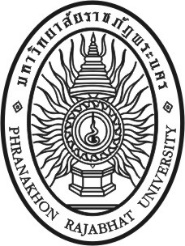 หลักสูตร.............สาขาวิชา...................หลักสูตรใหม่ หรือ หลักสูตรปรับปรุง พ.ศ. ......คณะ หรือ วิทยาลัย................มหาวิทยาลัยราชภัฏพระนคร